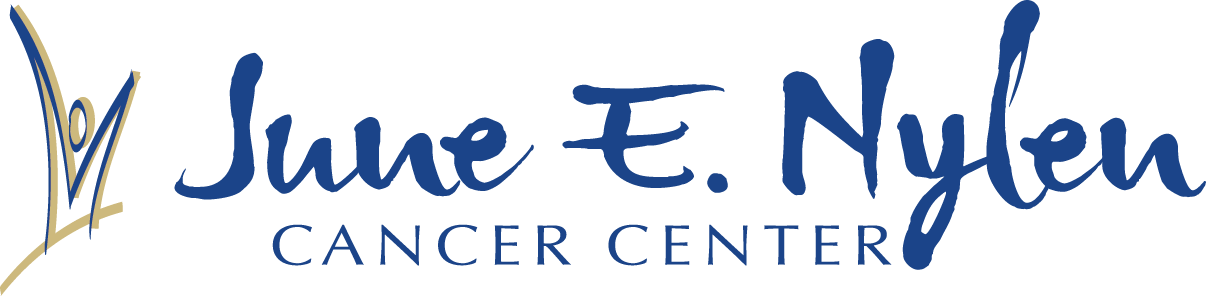 Independent Fundraiser Event GuidelinesJune E. Nylen Cancer Center agrees to perform the following duties for your event:Consultation / Idea sharingLink your event on our websiteShare your event’s Facebook post on the June E. Nylen Cancer Center’s Facebook page – once per week for a total of two times (you must create the initial event/Facebook post)Share your news release with our media contacts (1-3 weeks prior to your event)Include once in our monthly electronic newsletter that goes out to more than 1,200 subscribers Posted on June E. Nylen’s internal calendar of events for staffIf requested and while annual supplies last, provide small giveaway items  with the June E. Nylen Cancer Center’s logo for attendeesIf requested, share photos of your event on our Facebook page followingIf requested, member(s) of the June E. Nylen Cancer Center staff will attend your eventIf requested, provide photo opportunity at check presentationSend thank yous to donors who give to the event and want a receipt for tax purposes (checks should be made to June E. Nylen Cancer Center and if donor receives a benefit, we need to know the value of the benefit).June E. Nylen Cancer Center will not share patient lists or event lists.  There is to be no soliciting of our patients by the event organization/individual.  Complete and sign this agreementList the June E. Nylen Cancer Center as the beneficiary of your event/fundraiserMarketing your event, i.e. schedule television/radio appearances, etc.Provide your own logo, fliers, etc.Solicit other support if needed (sponsorships, in-kind gifts, etc.)Deliver proceeds from your event within 30 days of your eventSend thank you letters to your donorsI, _______________________________________________ (Organization / Individual Name), have read and will adhere to the June E. Nylen Cancer Center’s Independent Fundraising Event Guidelines.  I/we the organizers, agree to indemnify and forever save the June E. Nylen Cancer Center harmless from and against any and all actions, causes of actions, claims, damages, losses, expenses, costs (including legal fees), charges and liabilities arising out of or in connection with the management and holding of the event for the June E. Nylen Cancer Center._______________________________________		_____________________________Organizer Signature						Date  __________________________________________Printed Name***Please return the completed form to Christie Finnegan:Email:  FinneganC@jencc.comMail:	 June E. Nylen Cancer Center, 230 Nebraska St., Sioux City, IA 51101THANK YOU FOR SUPPORTING THE JUNE E. NYLEN CANCER CENTERContact InformationName of Organization:Contact Name:Mailing Address:Telephone:Email:Fundraiser InformationName of Fundraiser:Date(s) of Fundraiser:  Location of Fundraiser:Description of Fundraiser:Will businesses and/or individuals be contacted for donations:    Yes    NoIf yes, who:Where do you want your donation directed?  (please circle all that apply)  Wig Boutique and Education Center, Patient Assistance, New Technology and Equipment, Greatest NeedWill any other charities receive proceeds from your fundraiser:    Yes    NoIf yes, who:Expected Revenue:  Marketing InformationMarketing InformationHow will you advertise your fundraiser:How will you advertise your fundraiser:Will you require JENCC to advertise on their website*:    Yes    No*JENCC requires two weeks’ notice to put any Third Party Fundraiser on their website.Will you require JENCC to advertise on their website*:    Yes    No*JENCC requires two weeks’ notice to put any Third Party Fundraiser on their website.Will you require JENCC’s Logo:    Yes    NoIf yes, how will you use our logo:Will you require JENCC’s Logo:    Yes    NoIf yes, how will you use our logo:June E. Nylen Cancer Center ResponsibilitiesOrganization/Individual Fundraiser Responsibilities:Agreement